ALLEGATO A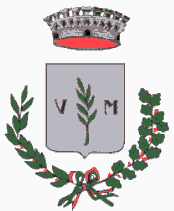 COMUNE  DI  MOZZAGROGNAPROVINCIA  DI  CHIETIPIANO  DETTAGLIATO  DEGLI   OBIETTIVI  PIANO   DELLA   PERFORMANCE    2020-2022PREMESSA Il presente documento contiene gli obiettivi di gestione che la giunta comunale assegna al personale dell’ente per l’anno 2020.Con delibera di G.C. n. 83 del 6/12/2018 e’ stato approvato il nuovo sistema di misurazione e valutazione della performance del personale proposto  dall’ufficio unico del personale  (UUP)  a seguito della convenzione stipulata tra i Comuni di Castel Frentano (ente capofila) Mozzagrogna, Paglieta  e Treglio. Il Piano della performance, al suo interno, comprende:la performance organizzativa, che consiste nel livello più elevato della programmazione e si traduce in obiettivi trasversali, riguardanti le priorità dell'Amministrazione che tutti i dipendenti sono chiamati a realizzare, in relazione al settore di appartenenza e al ruolo rivestito;la performance di settore, che consiste nel conseguimento delle aspettative di risultato assegnate alle unità organizzative, in relazione alle funzioni attribuite, sia con riferimento agli standard di servizi, sia alle aspettative di risultato o gradimento da parte dei cittadini, laddove ciò sia previsto, sia con riferimento al contributo del settore all'interno degli obiettivi trasversali. Rientrano in questa definizione gli obiettivi specifici settoriali la performance individuale dirigenziale, che consiste nella realizzazione dei compiti e delle funzioni assegnati singolarmente a ciascuna posizione organizzativa. Rientrano in questa definizione gli obiettivi specifici individuali, la performance individuale dei dipendenti, che consiste nel contributo di ciascun dipendente al conseguimento della performance del settore di appartenenza.Ogni obbiettivo si compone di schede .Ciascuna scheda contiene:L’indicazione del settore cui l’obiettivo è assegnato e del funzionario responsabile del settore;L’oggetto;I tempi di realizzazione La finalità che la giunta vuole raggiungere con l’assegnazione dell’obiettivo;il peso assegnato all’obbiettivo I tempi di realizzazione Le modalità di verifica del risultato;ASSEGNAZIONE AI CENTRI DI COSTO RISORSE ED OBIETTIVI PER L’ANNO 2020Centro di Responsabilità: SETTORE AMMINISTRATIVO-FINANZIARIOATTIVITÀ DEL CENTRO DI RESPONSABILITÀ.Albo pretorio on lineUfficio notificheArchivio GeneraleProtocollo GeneraleDocumentazione amministrativaServizi SocialiTrasporto scolastico e scuolaServizio Demografico ( Stato Civile, Anagrafe, Elettorale e Leva)Ufficio Comunale di StatisticaUfficio relazioni con il pubblicoDiritto allo studioCulturaTurismo e spettacoloAttivita’ produttivePerla PABilancio e ProgrammazionePatrimonio ed InventarioEconomatoAcquistiPromozione del TerritorioOrgani politici IstituzionaliTributi(ICI, TARSU,TOSAP,AFFISSIONI,ecc)Centro Elaborazione DatiPersonaleENTRATE DEL CENTRO DI RESPONSABILITA’.(Vedasi  Allegato “A” alla delibera di G.C.n. 1 del 9/1/2020)RISORSE ASSEGNATE AL CENTRO DI RESPONSABILITA’.(Vedasi  Allegato “A” alla delibera di G.C.n. 1 del 9/1/2020)ALTRE RISORSE A DISPOSIZIONE DEL CENTRO DI RESPONSABILITÀ.Risorse umane.Per l’anno 2020 la dotazione organica del Settore Amministrativo-Finanziario é costituita dalle sottoelencate figure professionali:n. 1 Responsabile di settore (CAT. D),  con una presenza oraria settimanale pari a 18/36  in convenzione ex art. 14 CCNL 01.04.2004 per 18/36mi con il Comune di  Castel Frentano ;n. 1 Istruttore Amministrativo (CAT.C),  a tempo pieno  ;n. 1 Collaboratore amministrativo esterno ,  con una presenza oraria settimanale pari a 12/36;Risorse strumentali.Per quanto attiene alle risorse strumentali, si rinvia alle dotazioni di settore censite nell’inventario dell’ente.ASSEGNAZIONE AI CENTRI DI COSTO RISORSE ED OBIETTIVI PER L’ANNO 2020                                Centro di Responsabilità: SETTORE TECNICOPARTE I – ATTIVITÀ DEL CENTRO DI RESPONSABILITÀ.UrbanisticaSportello Unico EdiliziaEspropriLavori PubbliciManutenzioniRifiutiProtezione CivileEdilizia Residenziale PubblicaCatasto AmbienteImpianti SportiviResponsabile unico del procedimento Responsabile programma triennale e dell’elenco annuale dei lavori pubblici .ENTRATE DEL CENTRO DI RESPONSABILITA’.(Vedasi  Allegato “A” alla delibera di G.C.n. 1 del 9/1/2020) RISORSE ASSEGNATE AL CENTRO DI RESPONSABILITA’.((Vedasi  Allegato “A” alla delibera di G.C.n. 1 del 9/1/2020)Risorse umane.Per l’anno 2020 la dotazione organica del Settore Tecnico é costituita dalle sottoelencate figure professionali:n. 1.  Responsabile di settore (CAT. D (a tempo parziale ;Risorse strumentali.Per quanto attiene alle risorse strumentali, si rinvia alle dotazioni di settore censite nell’inventario dell’ente.Obiettivo trasversale  / Piano Performance 2020/2022(riguarda  tutti i settori ed il Segretario Comunale ) Oggetto :  Monitoraggio controllo di qualità dei servizi erogati.FinalitàL'obiettivo è finalizzato al controllo della qualità dei servizi resi dall'Ente. Detto controllo rappresenta uno strumento importante per orientare l'azione amministrativa. L'obiettivo è quello di realizzare un controllo che possa fornire informazioni utili per intraprendere eventuali azioni correttive all'attività amministrativa posta in essere dalle strutture comunali.Il Segretario Comunale, di concerto con i responsabili di settore, provvederà a predisporre un modulo, contenente 2 linee di attività/servizi di ciascun settore, da somministrare ai cittadini.I moduli saranno messi a disposizione sul sito istituzionale dell'Ente, nonché presso l'ingresso dell'Ente dove verranno posizionate le urne (una per ciascun settore), nelle quali dovranno essere inseriti i moduli compilati in modo anonimo.Alla scadenza della rilevazione saranno aperte le urne in Conferenza di Organizzazione, poi le schede saranno prese in carico dal Segretario Comunale  che dovrà analizzare i risultati, predisporre apposito report e suggerire eventuali miglioramenti per le linee di attività/servizi che dovessero presentare criticità.L'obiettivo rileva ai fini della valutazione del personale dipendente ed in particolare:per il responsabile di settore rileva ai fini del comportamento, relativamente al parametro orientamento all’utente. Se la percentuale delle risposte soddisfatto/molto soddisfatto supera il 60% delle risposte complessive pervenute per il settore, il punteggio relativo a detto parametro sarà attribuito nel range 11/15 punti; se la percentuale di cui sopra risulta inferiore al 60 % ma superiore al 40% il punteggio sarà attribuito nel range 6/10 punti; se, infine, la percentuale risulta inferiore al 40% il punteggio sarà attribuito nel range 0/5 punti;Il segretario comunale assicura gli adempimenti di propria competenza in materia e coordina tutta l'attività di esecuzione dell'obiettivo il quale è da qualificarsi come rilevante ai fini della valutazione, per l'anno 2020, della performance organizzativa di settore e di ente sia per gli incaricati di posizione organizzativa sia per lo stesso segretario.Tipologia obiettivo: StrategicoPeso In relazione a quanto previsto  dal vigente sistema di misurazione e valutazione della performance del personale il peso dell'obiettivo, ai fini della valutazione del rendimento, è determinato:con riguardo al responsabile del Settore Amministrativo/Finanziario  in misura pari a  20/100;con riguardo al responsabile del Settore Tecnico in misura pari a 20/100;Indicatori di risultatoGli indicatori di risultato, finalizzati sostanzialmente ad esprimere il concetto di efficienza, sono così determinati:fisico-tecnico, inerente la capacità di raggiungere il risultato atteso, in misura pari a 70/100;temporale, inerente la capacità di raggiungere il risultato atteso nei tempi previsti, in misura pari a 30/100.Tempi di realizzazioneLa realizzazione dell'obiettivo è prevista per il 31 dicembre 2020.Raggiungimento parzialeIn relazione alla tipologia dell'obiettivo non è prevista la possibilità di valutare l'eventuale suo parziale raggiungimento.Modalità di verifica del risultato:L'accertamento volto a verificare il risultato conseguito avverrà secondo la disciplina stabilita dal vigente sistema di valutazione misurazione e valutazione della performance organizzativa e individuale del personale. SETTORE    AMMINISTRATIVO  FINANZIARIO ANNO 2020        OBIETTIVO N.1OggettoAccertamento evasione tributaria .FinalitàVerifica evasione dei tributi comunali IMU-TASI E TARI ALLA LUCE DELLE NUOVE DISPOSIZIONI DI LEGGE Il piano di azione è  l-istruttoria e notifica degli atti di accertamento evasione tributaria esercizio 2015 entro il 31.12.2020 Valutazione ai fini del rendimentoObiettivo Settoriale  Peso30% Indicatori di risultatoIndicatori:Tempi di realizzazioneentro il 31/12/2020.Modalità valutazione raggiungimento parziale: non valutabile parzialmente Verifica del risultatoL’accertamento volto a verificare il risultato conseguito avverrà secondo la disciplina stabilita dal vigente sistema di valutazione misurazione e valutazione della performance organizzativa e individuale del personale .Comunque, entro il termine di realizzazione dell’obiettivo, va data comunicazione scritta al sindaco ed al segretario comunale in ordine al conseguimento o meno dell’obiettivo stesso.SETTORE    AMMINISTRATIVO  FINANZIARIO ANNO 2020        OBIETTIVO N. 2Oggetto : Con la legge stabilità 2020, art. 1, comma 738, legge 27 dicembre 2019 n. 160 (pubblicata in G.U. n. 304 del 30 dicembre 2019 supplemento ordinario n. 45/L), è  stata abrogata, con decorrenza dall’anno 2020, l’imposta unica comunale (cd. IUC) di cui all’art. 1, c. 639, legge 27 dicembre 2013 n. 147, imposta che si componeva di una componente di natura patrimoniale, l’imposta municipale propria (IMU), dovuta dal possessore di immobili, escluse le abitazioni principali, e di una componente riferita ai servizi, che si articolava nel tributo per i servizi indivisibili (TASI), a carico sia del possessore che dell’utilizzatore dell’immobile, e nella tassa sui rifiuti (TARI), destinata a finanziare i costi del servizio di raccolta e smaltimento dei rifiuti, a carico dell’utilizzatore; sopravvivono alla suddetta abrogazione, peraltro come imposte autonome e non più come componenti della IUC:– l’IMU (Imposta Municipale Propria), per la quale viene, peraltro, dettata ex novo la relativa disciplina (art. 1, commi da 739 a 783 della legge 27 dicembre 2019 n. 160)– la TARI (Tassa sui rifiuti) per la quale sono state fatte salve le disposizioni già contenute nella legge 27 dicembre 2013 n. 147 istitutiva della IUC (art. 1, c. 780, legge 160/2019).FinalitàAppliazione della nuova normativa e adeguamento  e predisposzione dei nuovi regolamenti  Tari ed IMU Valutazione ai fini del rendimentoObiettivo Settoriale  Peso30% Indicatori di risultatoIndicatori:Tempi di realizzazioneentro il 31/12/2020.Modalità valutazione raggiungimento parziale: non valutabile parzialmente Verifica del risultatoL’accertamento volto a verificare il risultato conseguito avverrà secondo la disciplina stabilita dal vigente sistema di valutazione misurazione e valutazione della performance organizzativa e individuale del personale .Comunque, entro il termine di realizzazione dell’obiettivo, va data comunicazione scritta al sindaco ed al segretario comunale in ordine al conseguimento o meno dell’obiettivo stesso.            SETTORE TECNICO          ANNO 2020	OBIETTIVO N. 1Oggetto   APPROVAZIONE NUOVO REGOLAMENTO EDILIZIO  e variazione delle norme tecniche di attuazione del PRE FinalitàDescrizione: in attuazione di quanto convenuto nell’intesa tra Governo Regioni e Comuni del 20/10/2016, pubblicata sulla Gazzetta Ufficiale 16/11/2016 n.268 che ha approvato il Regolamento Edilizio tipo previsto dall’art.17 del D.L. n.133/2014, la Regione Abruzzo ha recepito tale intesa con Delibera n.850/2017  adottando il Regolamento tipo (RET) pubblicando l’atto  sul BURA speciale n.26 del 23/02/2018.  Il Comune dovrà redigere il proprio regolamento edilizio strutturandolo in due parti: la prima riportando le norme generali sull’attività edilizia  che si applicano su tutto il territorio nazionale  e regionale, la seconda, con le disposizioni regolamentari comunali in materia edilizia individuando eventualmente  requisiti tecnici integrativi e complementari.Il Piano di azione è il seguente:1 –trasmissione bozza definitiva  del REC alla Giunta entro il 30.09.2020;2 –trasmissione proposta di delibera al Consiglio comunale  entro il 30/11/2020 Peso30% Tipologia: SettorialeTempi di realizzazioneentro il 31/12/2020.Raggiungimento parzialeIl raggiungimento del presente obiettivo è dato dal peso degli indicatori, comunque, non inferiore al 70%Verifica del risultatoL’accertamento volto a verificare il risultato conseguito avverrà secondo la disciplina stabilita dal vigente sistema di valutazione misurazione e valutazione della performance organizzativa e individuale del personale .Comunque, entro il termine di realizzazione dell’obiettivo, va data comunicazione scritta al sindaco ed al segretario comunale in ordine al conseguimento o meno dell’obiettivo stesso.SETTORE TECNICOANNO 2020	OBIETTIVO N.2Oggetto: Adeguamento Piano di Emergenza Comunale - Approvazione. DescrizionePredisporre, entro il 31.12.2020, tutti gli atti  e la documentazione necessaria relativi all’approvazione  del Piano , sulla base delle  eventuali  indicazioni da parte  del  Centro Funzionale della Protezione Civile della Regione Abruzzo .FinalitàMigliorare le attività di Protezione Civile ed assicurare una migliore conoscenza delle attività emergenziali.Tipologia: Performance individualePeso30%In relazione a quanto previsto dal vigente sistema di misurazione e valutazione della performance del personale il peso dell’obiettivo è determinato in misura pari a 30/100.Indicatori di risultatoGli indicatori di risultato finalizzati sostanzialmente ad esprimere il concetto di efficienza, sono così determinati:fisico-tecnico, inerente la capacità di raggiungere il risultato atteso, in misura pari a 60/100;temporale, inerente la capacità di raggiungere il risultato atteso nei tempi previsti, in misura pari a 40/100.Tempi di realizzazioneLa realizzazione dell’obiettivo, intesa come predisposizione degli atti necessari all’approvazione del Piano aggiornato da parte del Consiglio Comunala, è fissata al 31 dicembre 2020.Modalità valutazione raggiungimento parzialeNon è valutabile il raggiungimento parziale dell’obiettivo.Modalità di verifica del risultato:L’accertamento volto a verificare il risultato atteso avviene secondo la disciplina stabilita dal sistema di misurazione e valutazione della performance del personale.Comunque, entro il termine di realizzazione dell’obiettivo, va data comunicazione scritta al sindaco ed al segretario comunale in ordine al conseguimento o meno dell’obiettivo stesso.SEGRETARIO  COMUNALE ANNO 2020      OBIETTIVO n. 1Oggetto: Monitoraggio regolare adempimenti o degli obblighi di trasparenza di cui al Dec.leg.vo n. 33/2013  FinalitàL’art. 10 del D.Lgs. 33/2013 stabilisce che la promozione di maggiori livelli di trasparenza costituisce un obiettivo strategico di ogni amministrazione, che deve tradursi nella definizione di obiettivi organizzativi e individuali. Nel PTPCT 2020/2021 l’amministrazione ha inteso indirizzare l’azione amministrativa ed i comportamenti degli operatori verso elevati livelli di trasparenza dell’azione amministrativa e dei comportamenti di dipendenti e funzionari pubblici e all’uopo ha stabilito di realizzare i seguenti obiettivi di trasparenza sostanziale: - attuazione di un attento monitoraggio dell’effettivo rispetto degli obblighi di trasparenza da parte di tutti i responsabili della trasmissione e della pubblicazione dei documenti che sarà programmato e relazionato a cura del RPCT; - la pubblicazione di dati ulteriori rispetto a quelli richiesti dal Decreto trasparenza Il comma 8 dell’articolo 1 della legge 190/2012 (rinnovato dal Foia) prevede che l'organo di indirizzo definisca gli “obiettivi strategici in materia di prevenzione della corruzione” che costituiscono “contenuto necessario dei documenti di programmazione strategico gestionale e del PTPC”. Pertanto, secondo l’ANAC (PNA 2016 pag. 44), gli obiettivi del PTPC devono essere necessariamente coordinati con quelli fissati da altri documenti di programmazione dei comuni quali il piano della performance e il documento unico di programmazione (DUP). In particolare, riguardo al DUP, il PNA 2016 propone di inserire nel DUP quantomeno gli indirizzi strategici sulla prevenzione della corruzione e sulla promozione della trasparenza ed i relativi indicatori di performance”. Il piano di azione è il seguente: verifica della completezza delle informazioni pubblicate nella Sezione “Amministrazione trasparente” rispetto a quanto previsto nella specifica sezione del PTPCT; presentazione della rendicontazione  ai responsabili di settore della pubblicazione  e al Sindaco,formulazione di eventuali direttive ai responsabili .Tipologia Obiettivo IndividualeIndicatori di risultatoObiettivo essendo gestionale , sara’- valutato  solo ai fini  del comportamento TipologiaPesoDescrizioneUnità di misuraTargetQuantitativo100%Notifica degli atti di accertamento  % Concludere gli  accertamenti IMU/TASI /TARI entro il 31/12/2020TipologiaPesoDescrizioneUnità di misuraTargetQuantitativo100%Adeguamenti e predisposizioni dei nuovi regolamenti   % Concludere gli  adeguamenti   entro i termini di legge  e predisposizione  dell’adeguamento del regolamento IMU entro il 30/6/2020  salvo proroghe 